SKRIPSI TULISKAN JUDUL SPESIFIK AKTIVITAS MAGANG DI SINIDENGAN POLA PIRAMIDA TERBALIK (BARIS ATAS LEBIH PANJANG DARI BARIS BAWAH)HALAMAN JUDUL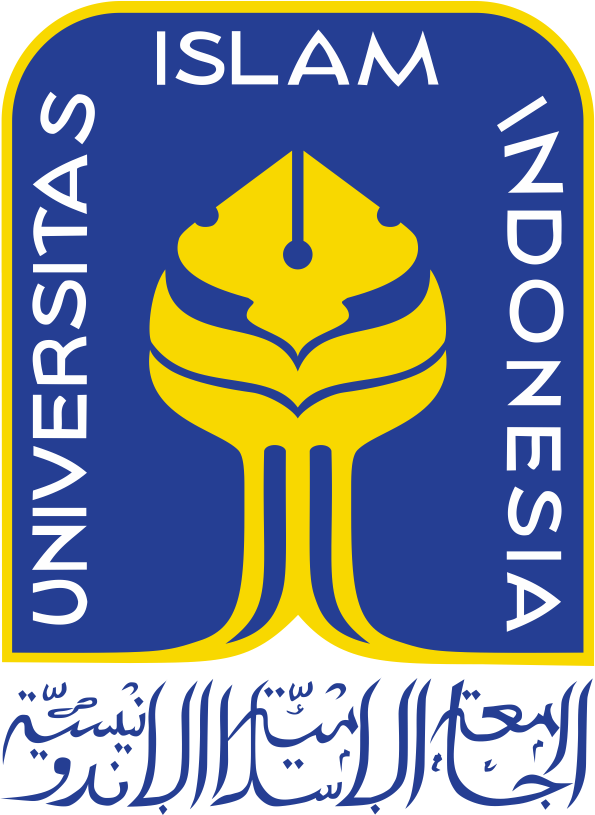 Disusun Oleh:PROGRAM STUDI INFORMATIKA – PROGRAM SARJANAFAKULTAS TEKNOLOGI INDUSTRIUNIVERSITAS ISLAM INDONESIA2020HALAMAN PENGESAHAN DOSEN PEMBIMBINGTULISKAN JUDUL SPESIFIK AKTIVITAS MAGANG DI SINIDENGAN POLA PIRAMIDA TERBALIK (BARIS ATAS LEBIH PANJANG DARI BARIS BAWAH)TUGAS AKHIR JALUR MAGANG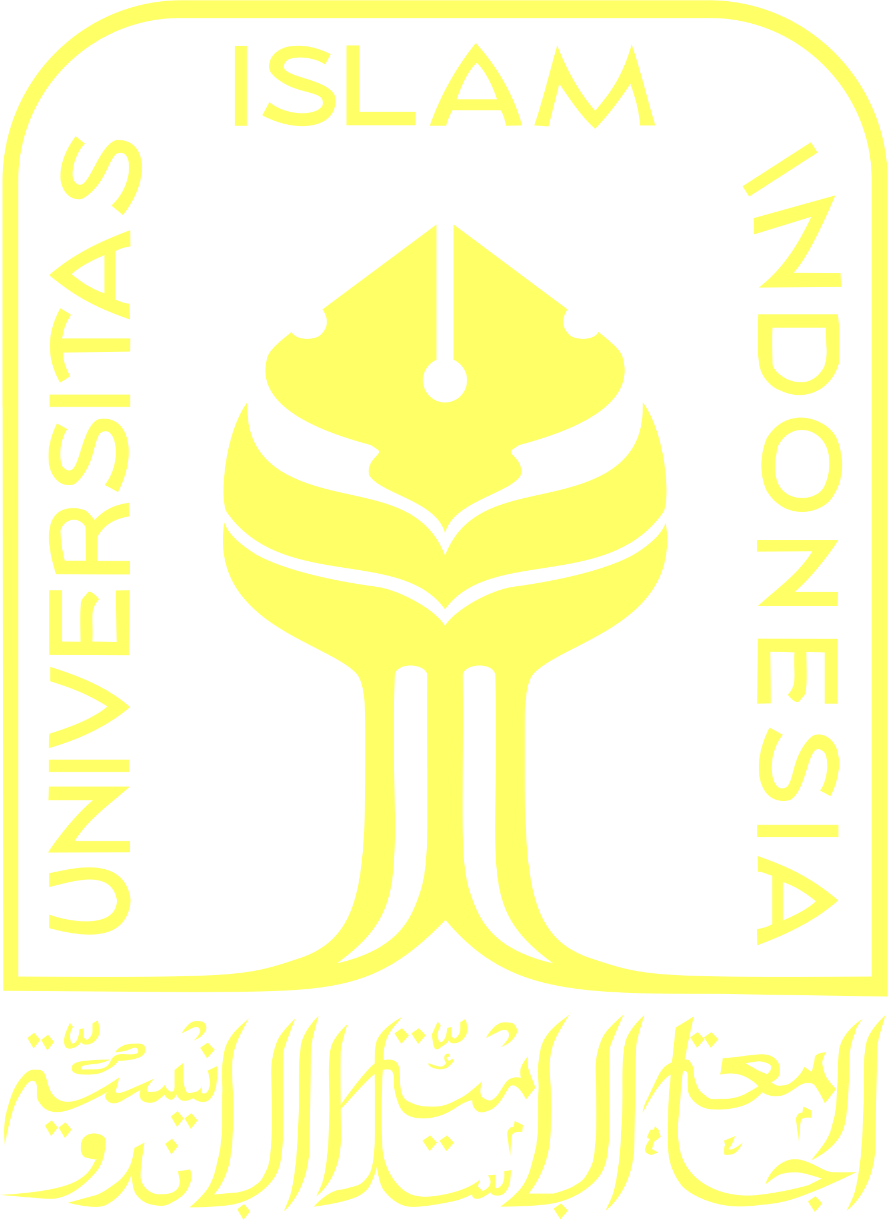 Disusun Oleh:Yogyakarta, 1 Nopember 2019Pembimbing,( Nama dosen pembimbing lengkap dengan gelar )HALAMAN PENGESAHAN DOSEN PENGUJITULISKAN JUDUL SPESIFIK AKTIVITAS MAGANG DI SINIDENGAN POLA PIRAMIDA TERBALIK (BARIS ATAS LEBIH PANJANG DARI BARIS BAWAH)TUGAS AKHIR JALUR MAGANGTelah dipertahankan di depan sidang penguji sebagai salah satu syarat untuk 
memperoleh gelar Sarjana Komputer dari Program Studi Informatika – Program Sarjana
di Fakultas Teknologi Industri Universitas Islam IndonesiaYogyakarta, 1 Nopember 2019Mengetahui,Ketua Program Studi Informatika – Program SarjanaFakultas Teknologi IndustriUniversitas Islam Indonesia( Dr. Raden Teduh Dirgahayu, S.T., M.Sc. )HALAMAN PERNYATAAN KEASLIAN TUGAS AKHIRYang bertanda tangan di bawah ini:Nama	:	Teknik InformatikaNIM	:	94523999Tugas akhir dengan judul:TULISKAN JUDUL SPESIFIK AKTIVITAS MAGANG DI SINIDENGAN POLA PIRAMIDA TERBALIK (BARIS ATAS LEBIH PANJANG DARI BARIS BAWAH)Menyatakan bahwa seluruh komponen dan isi dalam tugas akhir ini adalah hasil karya saya sendiri. Apabila di kemudian hari terbukti ada beberapa bagian dari karya ini adalah bukan hasil karya sendiri, tugas akhir yang diajukan sebagai hasil karya sendiri ini siap ditarik kembali dan siap menanggung risiko dan konsekuensi apapun.Demikian surat pernyataan ini dibuat, semoga dapat dipergunakan sebagaimana mestinya.	Yogyakarta, 1 Nopember 2019	 ( Nama Mahasiswa )HALAMAN PERSEMBAHANBagian ini bebas untuk diisikan berbagai macam kalimat persembahan selama kalimat yang dibuat tidak melanggar etika. Idealnya halaman persembahan dibuat sebanyak satu halaman.HALAMAN MOTOBagian ini bebas untuk diisikan berbagai macam kalimat moto selama kalimat yang dibuat tidak melanggar etika. Idealnya halaman moto dibuat sebanyak satu halaman.KATA PENGANTARKata pengantar adalah bagian yang digunakan untuk menyampaikan rasa syukur atas selesainya penyusunan laporan tugas akhir. Selain itu, bagian kata pengantar juga dapat memuat berbagai hal sebagai berikut:Tujuan penulisan laporan atau pelaksanaan magang sebagai tugas akhir.Mengemukakan kesulitan-kesulitan (non ilmiah) yang ditemui pada saat magang.Ucapan terima kasih kepada beberapa pihak yang telah membantu atau mendukung penyelesaian penulisan laporan atau pelaksanaan magang. Jika menuliskan nama lengkap dengan title maka jangan ditambah kata Bapak/Ibu di depannya. Jika menggunakan Bapak/Ibu, jangan tambahkan title pada nama. Harapan penulis terhadap magang yang telah diselesaikan.Umumnya bagian kata pengantar ditutup dengan tanda tangan dari penulis.	Yogyakarta, 1 Nopember 2019	 ( Nama Mahasiswa )SARIBagian sari adalah bagian laporan yang berisi ide pokok laporan yang meliputi latar belakang, gambaran singkat magang, metodologi yang dijalankan, serta temuan-temuan yang dihimpun dari pelaksanaan magang. Idealnya bagian sari dibuat sebanyak satu halaman, lengkap dengan tambahan beberapa kata kunci yang digunakan pada bagian sari.Kata kunci: sari, metodologi, temuan.GLOSARIUMGlosarium memuat daftar kata tertentu yang digunakan dalam laporan dan membutuhkan penjelasan, misalnya kata serapan yang belum lazim digunakan. Urutkan sesuai abjad. Contoh penulisannya seperti di bawah ini:Compile	proses untuk mengubah berkas kode program dengan berkas lain yang terkait menjadi berkas yang siap untuk dieksekusi oleh sistem operasi secara langsung.Debug	langkah untuk menelusuri kesalahan kode program.Waterfall	metode pengembangan perangkat lunak.DAFTAR ISIDAFTAR TABELDAFTAR GAMBARBAB I
PENDAHULUANLatarbelakangBerisi tentang gambaran umum perusahaan, proyek-proyek yang dikerjakan, proyek-proyek yang melibatkan mahasiswa magang (penulis laporan ini), durasi masing-masing proyek jika lebih dari satu, dan aktivitas-aktivitas penting yang berkaitan. Format paragraf dengan style isi paragraf diterapkan sama di seluruh dokumen. Baris pertama berjarak 1 cm dari margin kiri rata kanan, diikuti baris seterusnya dari margin kiri. Subbab dengan penomoran menggunakan 2 angka. Anak SubbabAnak Subbab dengan penomoran menggunakan 3 angka. Setelah Anak Subbab penomoran cukup dengan menggunakan huruf abjad besar dan dicetak tebal.Cucu Subbab Cucu Subbab tidak perlu penomoran tetapi dicetak tebal. Cucu Subbab tidak perlu penomoran tetapi dicetak tebal. Cucu Subbab tidak perlu penomoran tetapi dicetak tebal. Cucu Subbab tidak perlu penomoran tetapi dicetak tebal. Anak SubbabAnak Subbab dengan penomoran menggunakan 3 angka. Setelah Anak Subbab penomoran cukup dengan menggunakan huruf abjad besar dan dicetak tebal.Ruang Lingkup MagangBerisi proyek-proyek yang melibatkan mahasiswa magang ini dan batasan aktivitas pada setiap proyek. Penyebutan dengan nomor untuk level 1 menggunakan huruf abjad kecil. Posisi nomor dimulai dari margin kiri, seperti di bawah ini:Jika di dalam penyebutan level 1 terdapat penyebutan lagi (penomoran level 2) maka digunakan nomor menggunakan angka arab. Posisi penomoran 0,8 cm dari dari margin kiri seperti di bawah ini:Penomoran level 2.Penomoran level 2.Penomoran level 2.Jika di dalam penyebutan level 2 terdapat penyebutan lagi (penomoran level 3) maka cukup diuraikan satu persatu, seperti ini: penomoran level 3, penomoran level 3, dan penomoran level 3.Jika di dalam penyebutan level 1 terdapat penyebutan lagi (penomoran level 2) maka digunakan nomor menggunakan huruf abjad kecil dengan kurung. Posisi penomoran 0,8 cm dari dari margin kiriJika di dalam penyebutan level 1 terdapat penyebutan lagi (penomoran level 2) maka digunakan nomor menggunakan huruf abjad kecil dengan kurung. Posisi penomoran 0,8 cm dari dari margin kiri Tujuan Berisi tujuan setiap proyek atau aktivitas yang terlibat. Format paragraf dengan style isi paragraf diterapkan sama di seluruh dokumen. Baris pertama berjarak 1 cm dari margin kiri rata kanan, diikuti baris seterusnya dari margin kiri. ManfaatSetiap tujuan harus mangandung manfaat. Tuliskan di sini berdasarkan tujuan yang Anda sebutkan di poin 1.3Format paragraf dengan style isi paragraf diterapkan sama di seluruh dokumen. Baris pertama berjarak 1 cm dari margin kiri rata kanan, diikuti baris seterusnya dari margin kiri. Sistematika PenulisanBerisi susunan bab dan subbab pada keseluruhan laporan. Format paragraf dengan style isi paragraf diterapkan sama di seluruh dokumen. Baris pertama berjarak 1 cm dari margin kiri rata kanan, diikuti baris seterusnya dari margin kiri. BAB II
DASAR TEORISubbabUntuk mengacu ke gambar jangan gunakan kata ‘seperti gambar berikut’ tapi gunakan menu Reference kemudian klik ikon Cross-reference dan pilih seperti terlihat pada Gambar ‎2.1. Pada bagian Reference type, Insert reference to: dan For which caption pilih sesuai dengan kebutuhan. Gunakan cara yang sama untuk tabel. Jika pada pilihan Reference type, pilihan ‘Gambar’, ‘Tabel’ atau persamaan ‘( ‘, tidak muncul, tekan tombol Cancel dan masukkan Reference type dari ikon Insert Caption.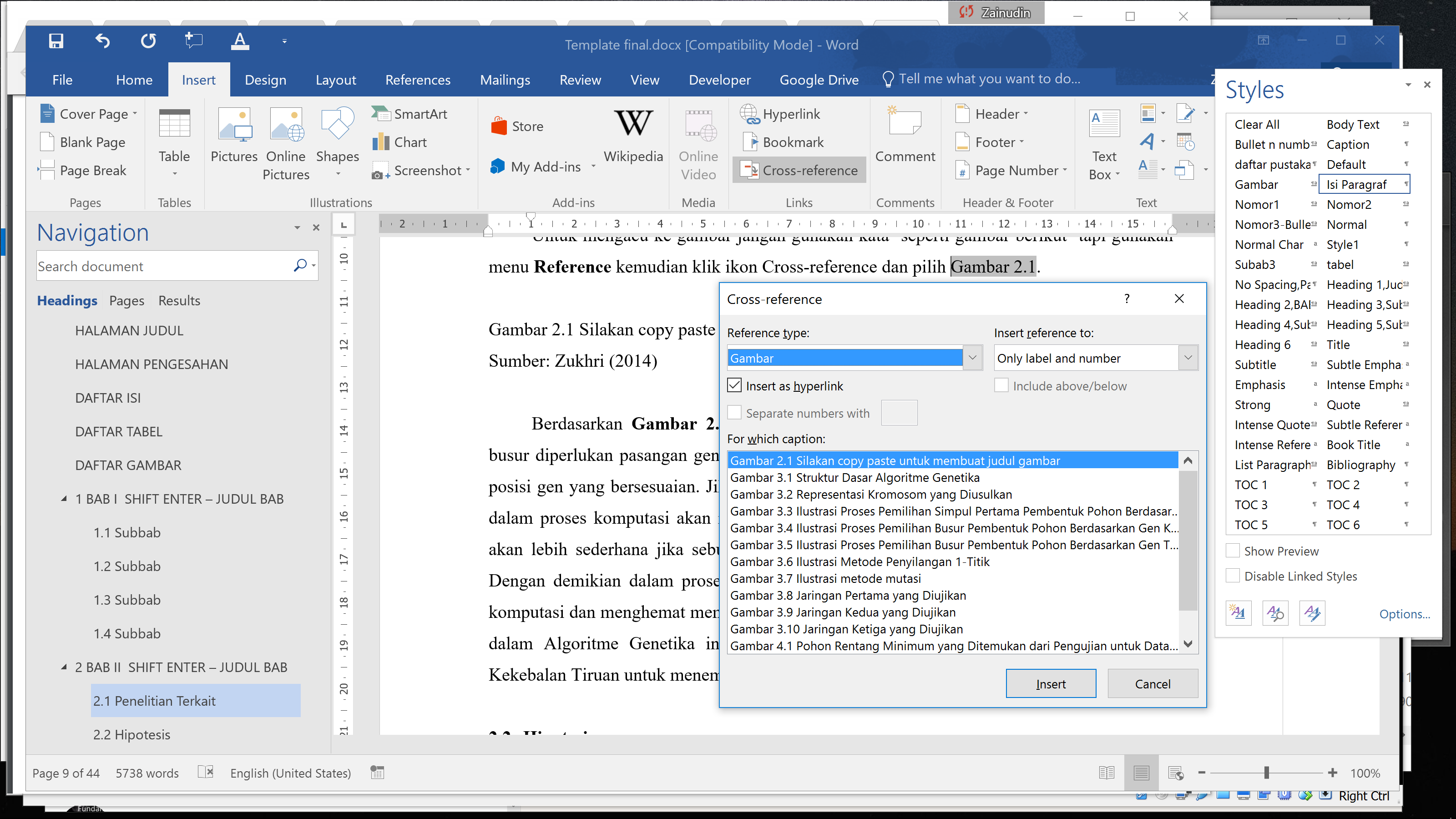 Gambar ‎2.1 Silakan copy paste untuk membuat judul gambarSumber: Zukhri (2014)Diharapkan dengan adanya Gambar ‎2.1 di atas, mahasiswa dapat menyusun skripsi dengan cepat, karena nanti daftar gambar tinggal di-update dan akan menyesuaikan sendiri, baik gambar maupun letak halaman riil-nya. Jadi tidak perlu membuat penomoran dan daftar gambar secara manual. Demikian juga untuk tabel.SubbabUntuk mengacu ke tabel jangan gunakan kata ‘seperti tabel berikut’ tapi gunakan menu Reference kemudian klik ikon Cross-reference dan pilih seperti terlihat pada Gambar ‎2.1. Pada bagian Reference type, Insert reference to: dan For which caption pilih sesuai dengan kebutuhan. Tabel akan lebih mudah diedit jika dibuat sebagai object Microsoft Excel. Untuk membuatnya anda tinggal copy saja tabel di bawah ini. Keuntungannya jika data dalam tabel terkait dengan grafik/chart, maka grafik akan tersambung dengan data, sehingga setiap perubahan data otomatis akan mengubah grafik. Diharapkan dengan adanya Gambar ‎2.1 di atas, mahasiswa dapat menyusun skripsi dengan cepat, karena nanti daftar gambar tinggal di-update akan menyesuaikan sendiri dengan gambar dan letak halaman riil-nya. Jadi tidak perlu membuat penomoran dan daftar gambar secara manual.Adapun contoh tabel seperti terlihat pada Tabel ‎2.2. Untuk mengedit tabel cukup klik kanan dan pilih open atau edit. Font yang dapat digunakan adalah font Times New Roman dengan ukuran paling kecil 11, atau font Courier New dengan ukuran paling kecil 9, dengan masing-masing spasi sebesar 1 (single). Posisi judul kolom di tengah-tengah kolom dengan posisi data diatur agar rata kiri untuk teks atau posisi data diatur agar rata kanan untuk bilangan.Tabel ‎2.1 Contoh tabel yang dibuat menggunakan MS WordPembuatan tabel menggunakan MS Word belum tentu mencukupi untuk manyajikan formula, maka tabel dapat dibuat sebagai objek MS Excel. Dalam penggunaan tabel dalam bentuk objek MS Excel, ukuran font harus dibuat proporsional dengan font yang digunakan dalam tabel MS Word sebagaimana contoh pada Tabel ‎2.2. Tabel ‎2.2 Contoh tabel yang dibuat dengan MS ExcelSumber: Gunakan menu References & atur seperlunya agar daftar pustaka otomatis keluar sendiri dan bisa diacu di sini dengan mudah. Bagaimana cara meng-copy paste persamaan dapat dilihat pada Gambar ‎2.2. Penomoran persamaan akan otomatis menyesuaian nomor bab dan urutan di dalam bab terkait. Jangan manual ya membuatnya. Nomornya juga bisa diacu seperti nomor gambar dan nomor tabel, sehingga dijamin mengacunya tidak salah nomor.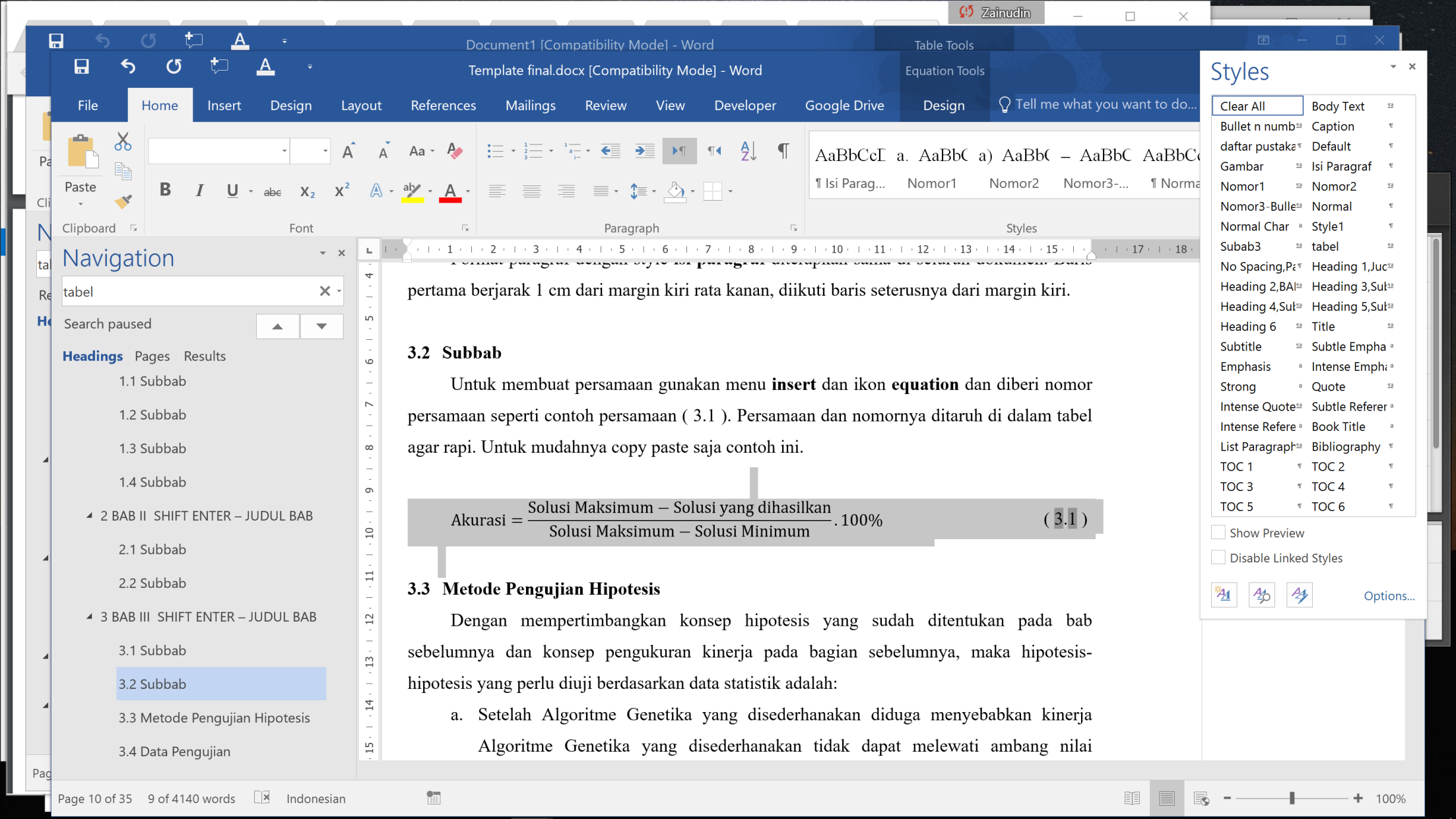 Gambar ‎2.2 Cara copy paste persamaan ( ‎3.1 ) menjadi persamaan ( ‎2.1 ).Bagaimana bentuk persamaan hasil copy paste dari bab 3 yang nomornya bisa menyesuaikan sendiri dapat dilihat pada persamaan ( ‎2.1 ).BAB III
PELAKSANAAN MAGANGManajemen ProyekFormat paragraf dengan style isi paragraf diterapkan sama di seluruh dokumen. Baris pertama berjarak 1 cm dari margin kiri rata kanan, diikuti baris seterusnya dari margin kiri. Proyek AUntuk membuat persamaan gunakan menu insert dan ikon equation dan diberi nomor persamaan seperti contoh persamaan ( ‎3.1 ). Persamaan dan nomornya ditaruh di dalam tabel agar rapi. Untuk mudahnya copy paste saja contoh ini.Anak SubbabAnak Subbab dengan penomoran menggunakan 3 angka. Setelah Anak Subbab penomoran cukup dengan menggunakan huruf abjad besar dan dicetak tebal.Anak SubbabAnak Subbab dengan penomoran menggunakan 3 angka.Proyek BNotasi algoritmik, kode program atau pseudocode dituliskan dengan font Courier New atau font sejenis (font 9, spasi 1) dan dianggap sebagai gambar, seperti terlihat pada Gambar ‎3.1.#include <iostream>using namespace std;int main(){    cout << "Hello world!" << endl;}Gambar ‎3.1 Contoh kode program yang dianggap sebagai gambar.BAB IV
REFLEKSI PELAKSANAAN MAGANGSubbabFormat paragraf dengan style isi paragraf diterapkan sama di seluruh dokumen. Baris pertama berjarak 1 cm dari margin kiri rata kanan, diikuti baris seterusnya dari margin kiri. SubbabFormat paragraf dengan style isi paragraf diterapkan sama di seluruh dokumen. Baris pertama berjarak 1 cm dari margin kiri rata kanan, diikuti baris seterusnya dari margin kiri. SubbabFormat paragraf dengan style isi paragraf diterapkan sama di seluruh dokumen. Baris pertama berjarak 1 cm dari margin kiri rata kanan, diikuti baris seterusnya dari margin kiri. BAB V
KESIMPULAN DAN SARANSubbabFormat paragraf dengan style isi paragraf diterapkan sama di seluruh dokumen. Baris pertama berjarak 1 cm dari margin kiri rata kanan, diikuti baris seterusnya dari margin kiri. SubbabFormat paragraf dengan style isi paragraf diterapkan sama di seluruh dokumen. Baris pertama berjarak 1 cm dari margin kiri rata kanan, diikuti baris seterusnya dari margin kiri. SubbabFormat paragraf dengan style isi paragraf diterapkan sama di seluruh dokumen. Baris pertama berjarak 1 cm dari margin kiri rata kanan, diikuti baris seterusnya dari margin kiri. BAB VI
TULISKAN JUDUL BAB DI BARIS INISubbabFormat paragraf dengan style isi paragraf diterapkan sama di seluruh dokumen. Baris pertama berjarak 1 cm dari margin kiri rata kanan, diikuti baris seterusnya dari margin kiri. SubbabFormat paragraf dengan style isi paragraf diterapkan sama di seluruh dokumen. Baris pertama berjarak 1 cm dari margin kiri rata kanan, diikuti baris seterusnya dari margin kiri. SubbabFormat paragraf dengan style isi paragraf diterapkan sama di seluruh dokumen. Baris pertama berjarak 1 cm dari margin kiri rata kanan, diikuti baris seterusnya dari margin kiri. DAFTAR PUSTAKAGunakan reference manager seperti Mendelay, Qiqqa, Zotero, DocEar atau fitur References dari MS Word untuk membuat Daftar Pustaka. Jangan lupa gunakan format APA6th. Dengan fitur/softwares tersebut maka daftar pustaka akan tersusun urut menurut abjad secara otomatis dan dapat diacu di dalam teks dengan mudah. Contoh penulisan format APA seperti terlihat di bawah ini.Hendrik, Anjomshooa, A., & Tjoa, A. M. (2014). Towards Semantic Mashup Tools For Big Data Analysis. Proceding of the Information & Communication Technology-EurAsia Conference 2014, (pp. 100-145). Bali.Setiawan, A. M. (2013). Integrated Framework For Business Process Complexity Analysis. Retrieved from ECIS 2013 Completed Research: http://aisel.aisnet.org/ecis2013_cr/49Taufiq, H. (2015). Argumentasi dan Validitas. Yogyakarta: Darqin.Wahid, F. (2014). The Antecedents And Impacts of a Green Eprocurement Infrastructure: Evidence From The Indonesian Public Sector. International Journal of internet Protocol Technology, 7(4), 210-218.Zukhri, Z. (2014). Algoritma Genetika: Metode Komputasi Evolusioner untuk Menyelesaikan Masalah Optimasi. Yogyakarta: Andi Publisher.LAMPIRANLampiran tidak perlu diberi nomor halaman. Dokumen apa saja yang dimasukkan dalam lampiran cukup diberi judul dengan kata ‘LAMPIRAN’ yang dilanjutkan dengan huruf abjad besar untuk penomoran. Cukup judul ‘LAMPIRAN’ saja yang dimasukkan dalam daftar isi. Judul-judul lampiran, seperti Lampiran A, Lampiran B dan seterusnya, tidak perlu dimasukkan dalam daftar isi.	N a m a	NIM: Informatika: 17523999	N a m a	NIM: Teknik Informatika: 16523999Tim PengujiKetua Penguji_______________________Hendrik, S.T., M.Eng._______________________Anggota 1_______________________Dr. Raden Teduh Dirgahayu, S.T., M.Sc._______________________Anggota 2_______________________Dr. Mukhammad A Setiawan, S.T., M.Sc._______________________Kolom 1Kolom 2Kolom 3TestingTestingTestingTestingTestingTestingTestingTestingTesting( ‎2.1 )( ‎3.1 )